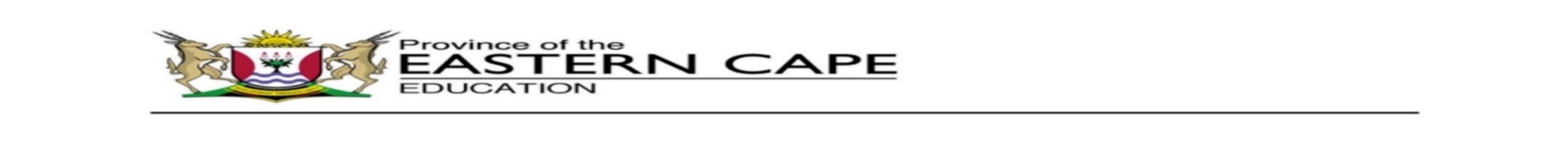              DIRECTORATE: PRIMARY CURRICULUM MANAGEMENT	24 - 28 AUGUST        KEREITI 324 - 28 AUGUST        KEREITI 3HO MAMELA LE HO BUABua ka setshwantshoBua ka setshwantshoMEDUMO - Bala mantswe. Mamela medumo.mantsiboya letsatsing ditsebenghobaneng hlobola hlompha motle tlongBala mantswe. Mamela medumo.mantsiboya letsatsing ditsebenghobaneng hlobola hlompha motle tlongMONGOLOQetella paterone ena. ggggggggggggg                              hl   hl    ts   ts   ng   ng   tl   tl     hlobola    letsatsing   tlong                  Ha o ka tla le nna ke tla o fa dipompong.Qetella paterone ena. ggggggggggggg                              hl   hl    ts   ts   ng   ng   tl   tl     hlobola    letsatsing   tlong                  Ha o ka tla le nna ke tla o fa dipompong.Tlatsa mantswe a nang le medumo e tshwanang le ena.Sheba lenane la diketsahalo tsa sekolo botong tlasa matsatsi le dinako tsa diketsahalo tsohle.Ngola lethathamo la dintho tse hlano tse ngotsweng botong.Tlatsa mantswe a nang le medumo e tshwanang le ena.Sheba lenane la diketsahalo tsa sekolo botong tlasa matsatsi le dinako tsa diketsahalo tsohle.Ngola lethathamo la dintho tse hlano tse ngotsweng botong.